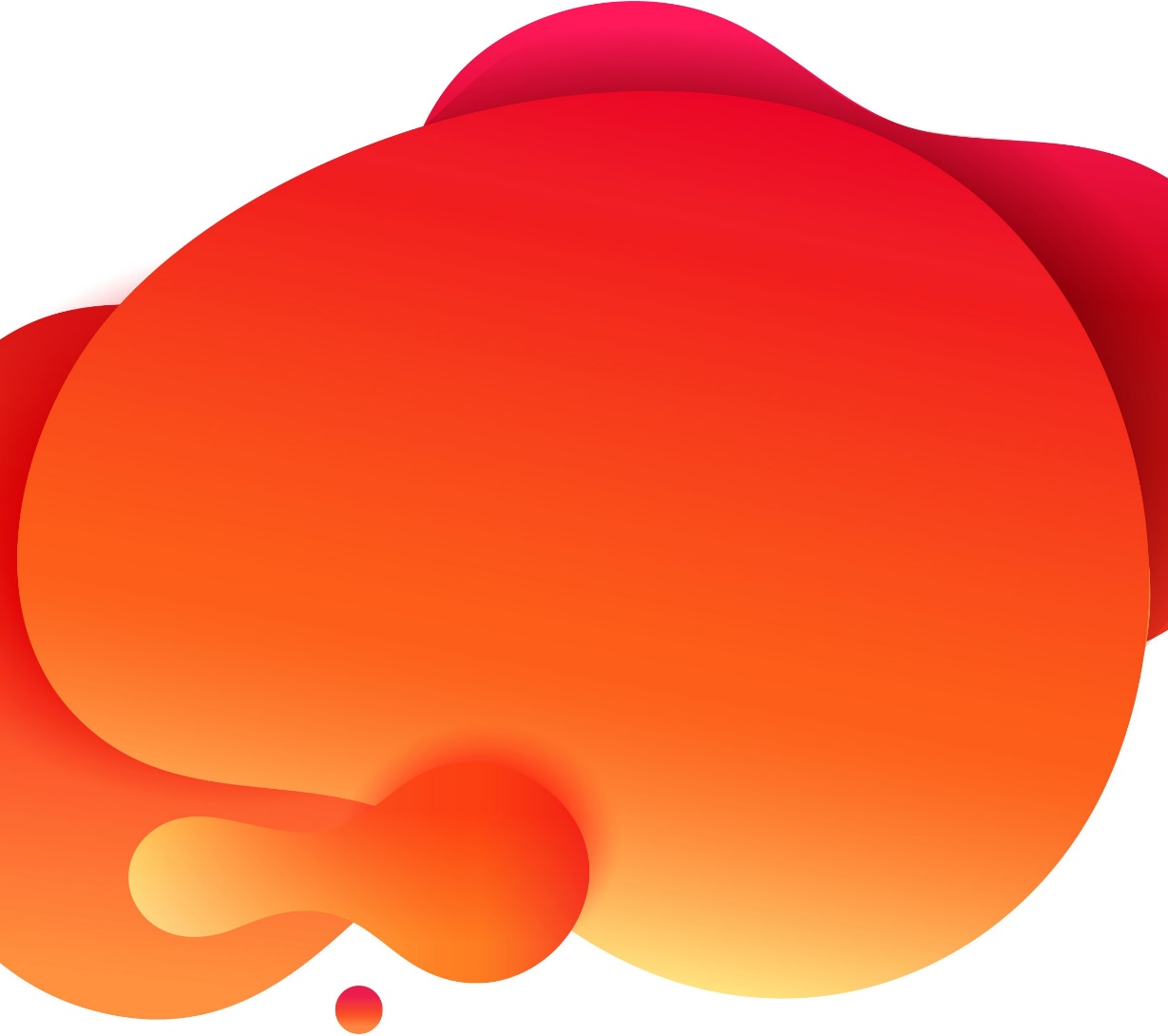 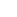 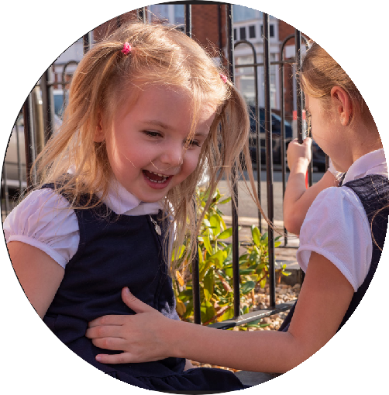 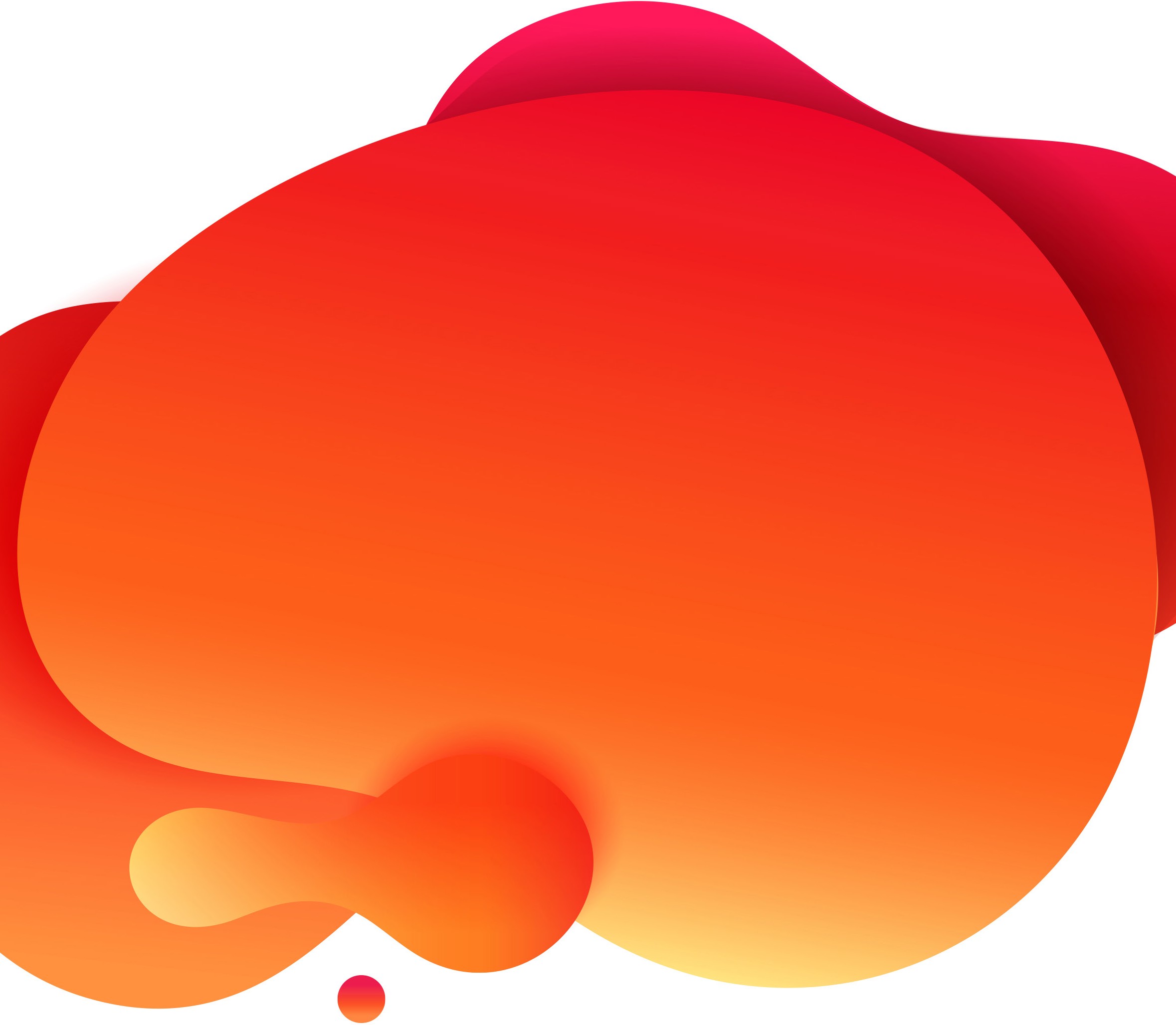 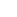 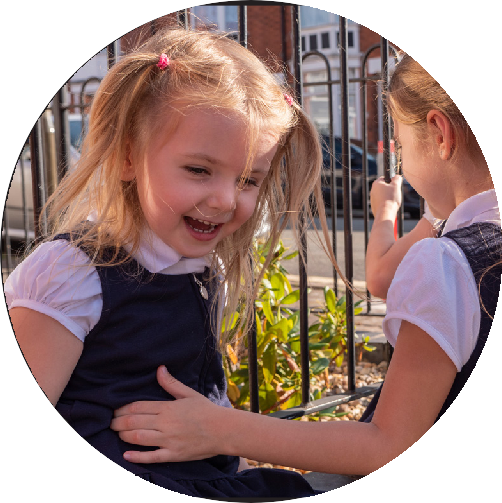 APPLICATION AND NOMINATION FORM FOR PROSPECTIVE MEMBER, DIRECTOR, CO-OPTED GOVERNOR PARENT GOVERNORPLEASE COMPLETE ALL ASPECTS OF THIS FORM IN CAPITAL LETTERS REFERENCESYou are obliged to provide details of at least one referee, and ideally two.  These can be business or personal and will have known you for at least two years.  Please provide at least one means of contact for each referee. RECRUITMENT AND EQUAL OPPORTUNITIES MONITORING The information collected in this form is used for statistical purposes and will be recorded on a computer database.  This data helps Exceed Learning Partnership to do all it can to ensure that appointments are made on merit and to help ensure that Governing Bodies are representative of the communities they serve.  The information that you provide on this form will be held on a computerised database maintained Exceed Learning Partnership.  Your data will be used in accordance with the principles set out in the Data Protection Act (DPA) 1998, which protects the right to privacy of individuals whose personal details are held on such databases. Exceed Learning Partnership will only make your details available to academies and their Governing Bodies. Under School/Academy Governance Regulations, certain people are disqualified from serving as Governors.  The following page gives information on the categories of disqualification. Exceed Learning Partnership is committed to safeguarding and promoting the welfare of children and expects Governors to share this commitment. You should be aware that this position may be subject to an enhanced Disclosure and Barring Check (DBS). Please sign below to confirm that you are not disqualified from serving as a Member/Director/ Governor, that you agree to undertake an enhanced Disclosure and Barring Service (DBS) check and that the information you give on this form can be recorded and used by Exceed Learning Partnership in accordance with the Data Protection Act. The Trust/academies will process every application regardless of gender, age, disability, sexual orientation, race, religion and belief and social exclusion.  Name ________________________________________________Signature  		 	 	 	   Date   ________________________________DECLARATION I declare that I am not disqualified from serving as a Member/Director/Governor and that: I am not a registered pupil at the school. I am aged 18 or over at the date of this election or appointment. I do not already hold a Governorship of the same academy. I have not failed to attend Governing Body meetings for a continuous period of six months without the consent of the Governing Body. I am not the subject of a bankruptcy restrictions order or an interim order, debt relief restrictions order, an interim debt relief restrictions order or had my estate sequestrated and the sequestration has not been discharged, annulled or reduced. I am not subject to a disqualification order or disqualification undertaking under the Company Directors Disqualification Act 1986, a disqualification order under Part 2 of the Companies (Northern Ireland) Order 1989, a disqualification undertaking accepted under the Company Directors Disqualification (Northern Ireland) Order 2002, or an order made under section 429 (2) (b) of the Insolvency Act 1986. (Failure to pay under a County Court administration order.) I have not been removed from the office of charity trustee or trustee for a charity by the Charity Commission or Commissioners or High Court on the grounds of any misconduct or mismanagement, or under section 34 of the Charities and Trustee Investment (Scotland) Act 2005, from being concerned in the management or control of any body. I am not included in the list of teachers or workers (considered by the Secretary of State as unsuitable to work with children or young people). I am not barred from any regulated activity relating to children. I am not subject to a direction of the Secretary of State under Section 128 of the Education and Skills Act 2008. I am not disqualified from working with children or from registering for child minding or providing day care. I am not disqualified from being an independent school proprietor, teacher or employed by the Secretary of State. I have not been sentenced to three months or more in prison (without the option of a fine) in the five years before becoming a Governor or since becoming a Governor. I have not received a prison sentence of two years or more in the 20 years before becoming a Governor. I have not, at any time, received a prison sentence of five years or more. I have not been fined, for causing a nuisance or disturbance on school or on educational premises during the five years prior to or since appointment or election as a  Member/Director/Governor. I will undertake an enhanced Disclosure and Barring Service (DBS) check. I will adhere to the Governing Body Code of Conduct I will not use social networking sites irresponsibly and will ensure that neither my personal/professional reputation nor the Trust’s/academy’s reputation is compromised by inappropriate postings.  Any such postings could lead to my suspension or removal from the Governing Body. I agree for details of my position as Governor to be included on the school website. I will, annually, declare any business interests and agree for these to be published on the school website, in line with the regulations. Disqualification criteriaA person shall not serve as a Member/Director/Co Opted Governor/Parent Governor if s/he:has been declared bankrupt and/or their estate has been seized from their possession for the benefit of creditors and the declaration or seizure has not been discharged, annulled or reduced; or is the subject of a bankruptcy restrictions order or an interim order;Is subject to a disqualification order or a disqualification undertaking under the Company Directors Disqualification Act 1986 or to an order made under section 429(2)(b) of the Insolvency Act 1986 (failure to pay under county court administration order);Has ceased to be a Director by virtue of any provision in the Companies Act 2006, is disqualified from acting as a Director by virtue of section 178 of the Charities Act 2011 (or any statutory re-enactment or modification of that provision);has been removed from the office of charity Trustee or Trustee for a charity by an order made by the Charity Commission or the High Court on the grounds of any misconduct or mismanagement in the administration of the charity for which s/he was responsible or to which s/he was privy, or which s/he by his/her conduct contributed to or facilitated;has at any time, been convicted of any criminal offence, excluding any that have been spent under the Rehabilitation of Offenders Act 1974 as amended, and excluding any offence for which the maximum sentence is a fine or a lesser sentence except where a person has been convicted of any offence which falls under section 178 of the Charities Act 2011;has not provided to the Directors a criminal records certificate at an enhanced disclosure level under section 113B of the Police Act 1997. In the event that the certificate discloses any information which would in the opinion of either the Chair, CEO or Principal confirm their unsuitability to work with children that person shall be disqualified.DeclarationI confirm that to the best of my knowledge the information provided is accurate and I know of no reason why I would not be suitable to serve as a Member/Director/Co-Opted Governor/ Parent Governor of Exceed Learning Partnership (refer to disqualification criteria).I recognise that my appointment is subject to an enhanced DBS and Section 128 checkIf appointed, I accept that my name and details about my role as a Director/Trustee/Member/Governor will be published on Exceed Learning Partnership’s website and the Department for Education public database. My postcode, date of birth, any previous names, nationality and country of birth will also be shared with the Department for Education but will not be published.As a Governor my name and details about my role will be published on the academy website and will also be shared with the Department for Education.Name: ________________________________________________________________Signed:  _______________________________________________________________________________Date: ________________________________________________________________________________Please return to the academy or if applying to be a Member or Director Andy Hibbitt coo@exceedlearningpartnership.comBasic InformationBasic InformationBasic InformationTitleFirst NameSurnamePrevious surname (ifnone, please state ”none”)Date of BirthNationalityCountry of BirthContact informationContact informationContact informationAddressPostcodeHome telephone noMobile telephone noEmail AddressPreferred form of contactName of the Academy/Board you are applying forPlease tick the below that you are applying to be considered forPlease tick the below that you are applying to be considered forPlease tick the below that you are applying to be considered forCo-Opted Academy GovernorTrust MemberTrust Director/TrusteeParent Academy GovernorAre you a parent of a pupil at an academy within Exceed Learning Partnership?If yes, please state which academy.Are you a parent of a pupil at an academy within Exceed Learning Partnership?If yes, please state which academy.Yes / NoAre you a Member, Director Trustee, Local Governor (or equivalent), Parent Governor, Staff Governor at any other school, academy or Trust?If yes, please give details.Are you a Member, Director Trustee, Local Governor (or equivalent), Parent Governor, Staff Governor at any other school, academy or Trust?If yes, please give details.Yes / NoAre you related to a member of staff, local governor, Director or member within Exceed Learning Partnership or one of its academies?If yes, please state name and their position/location of association.Are you related to a member of staff, local governor, Director or member within Exceed Learning Partnership or one of its academies?If yes, please state name and their position/location of association.Yes / NoThe Value you can BringThe Value you can BringHave you been a Governor at a school or an academy before? If you ticked yes, please name the school/academy: Yes / NoAre you related to an employee of a Doncaster school/academy?  If yes, please give details.Yes / NoHave you been or are you employed at a school/academy in Doncaster?If yes, please give details.Yes / NoHave you been or are you currently employed by the Local Authority?If yes, please give details.Yes / NoDo you have time to attend meetings and visit the academy, during working hours, on a regular basis? Yes / NoAre you prepared to undertake appropriate Governor training? If yes, please give details.Yes / NoDo you consider yourself to have a disability, as defined in the Disability Discrimination (Amendment) Act 2005 Yes / NoPlease give details of any special needs provision you would require (eg wheelchair access/help for dyslexia) SPECIALIST KNOWLEDGE AND/OR EXPERIENCE SPECIALIST KNOWLEDGE AND/OR EXPERIENCE SPECIALIST KNOWLEDGE AND/OR EXPERIENCE SPECIALIST KNOWLEDGE AND/OR EXPERIENCE Please be aware that you will not be required to use your specialist knowledge and/or experience in a professional capacity. These skills will help you ask challenging questions and hold the schools’/academies’ decisions and performance to account. Please tick where appropriate Please be aware that you will not be required to use your specialist knowledge and/or experience in a professional capacity. These skills will help you ask challenging questions and hold the schools’/academies’ decisions and performance to account. Please tick where appropriate Please be aware that you will not be required to use your specialist knowledge and/or experience in a professional capacity. These skills will help you ask challenging questions and hold the schools’/academies’ decisions and performance to account. Please tick where appropriate Please be aware that you will not be required to use your specialist knowledge and/or experience in a professional capacity. These skills will help you ask challenging questions and hold the schools’/academies’ decisions and performance to account. Please tick where appropriate Knowledge and/or ExperienceBasicModerateExtensiveSchool improvement     Financial management/accountancy Premises and facilities management Human Resources Procurement/purchasing Law ICT and management systemsPR and marketing Children and young people’s services Health services Safeguarding Project management Health and Safety Languages Sciences Technology Sales/retail/services Fundraising Volunteering OTHER (please specify below)OTHER (please specify below)OTHER (please specify below)OTHER (please specify below)PLEASE OUTLINE WHY YOU FEEL YOUR SKILLS AND EXPERIENCE WOULD MAKE YOU EFFECTIVE FOR THE ROLE –  FOR PARENT GOVERNOR APPLICATIONS PLEASE NOTE THAT THIS STATEMENT WILL SUPPORT YOUR NOMINATION AND WILL BE CIRCULATED WITH THE BALLOT PAPER IF A BALLOT BECOMES NECESSARY.Reference 1 (Name of Proposer if applying to become Parent Governor)Reference 1 (Name of Proposer if applying to become Parent Governor)TitleFirst NameSurnameContact Address  Post Code  Tel No:  Email:Please indicate whether business or personal reference: Reference 2 (Name of Seconder if applying to become Parent Governor)Reference 2 (Name of Seconder if applying to become Parent Governor)TitleFirst NameSurnameContact Address  Post Code  Tel No:  Email:Please indicate whether business or personal reference: How you found out about the vacancies on the Governing Body/Directors Board/Members Board? Please enter details using the relevant box belowPlease tick and provide details belowAcademyLocal Press   LeafletWord of Mouth    Advert  Through your employerMembership of an Organisation or institution Other (please state)GenderGenderEthnic OriginEthnic OriginFemaleWhiteWhiteMaleBritishTrans-GenderIrishPrefer not to sayWhite OtherSexual OrientationSexual OrientationAsian or Asian BritishAsian or Asian BritishSexual OrientationSexual OrientationBangladeshi  Bi SexualIndian  Gay ManPakistani  Gay Woman/LesbianChineseHeterosexualAny Other Asian  Prefer not to sayBlack and Black BritishBlack and Black BritishAfrican  Age BandAge BandCaribbean  16-24 years  Any Other Black  25-34 years  MixedMixed35-49 years  White and Asian  50-54 years  White and Black African  55 and over years  White and Black Caribbean  Prefer not to sayAny Other Mixed  Other Ethnic BackgroundOther Ethnic BackgroundPlease Describe Religion/BeliefReligion/BeliefReligion/BeliefReligion/BeliefBuddhistSikh  ChristianRoman Catholic Hindu  No ReligionMuslimOtherJewish  Prefer not to say  Disability – Do you consider yourself to have a disability as defined by the Disability Discrimination Act?Disability – Do you consider yourself to have a disability as defined by the Disability Discrimination Act?Disability – Do you consider yourself to have a disability as defined by the Disability Discrimination Act?Disability – Do you consider yourself to have a disability as defined by the Disability Discrimination Act?YesNoPlease state briefly the nature of your disability Prefer not to say